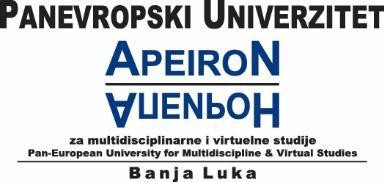 PARTNERI / PARTNERS: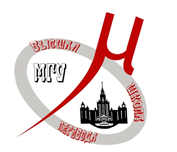 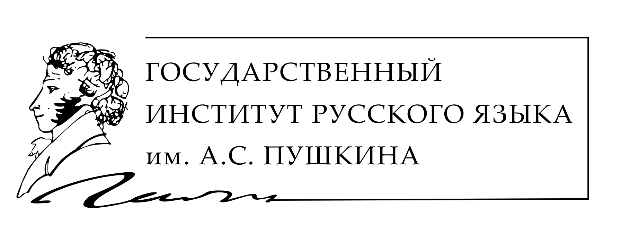 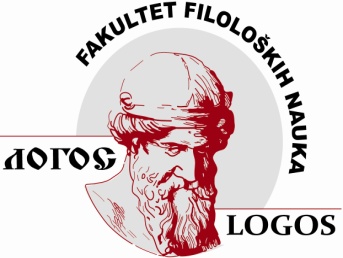 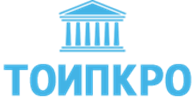 «НОВОЕ И ТРАДИЦИОННОЕ В ПЕРЕВОДОВЕДЕНИИ 
И ПРЕПОДАВАНИИ РУССКОГО ЯЗЫКА КАК ИНОСТРАННОГО»«NOVO I TRADICIONALNO U TRANSLATOLOGIJI 
I NASTAVI RUSKOG JEZIKA KAO STRANOG»"NEW AND TRADITIONAL IN TRANSLATING AND TEACHING 
RUSSIAN AS A FOREIGN LANGUAGE"15. – 16. April 2022.Banja Luka (Republika Srpska, BiH)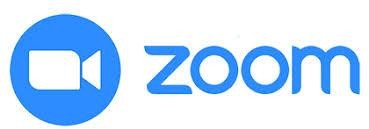 Join Zoom Meeting: https://us06web.zoom.us/j/6791928209?pwd=NGFOSWVCY0VXTFdtMWZpMXE3bVp3QT09 Meeting ID: 679 192 8209 	Passcode: FDH540Языки: русский / английский / языки народов БиГ Jezici: ruski / engleski / jezici naroda BiHLanguages: Russian / English / languages of the people of BiH«НОВОЕ И ТРАДИЦИОННОЕ В ПЕРЕВОДОВЕДЕНИИ И ПРЕПОДАВАНИИ РУССКОГО ЯЗЫКА КАК ИНОСТРАННОГО»«NOVO I TRADICIONALNO U PREVOĐENJU I NASTAVI RUSKOG JEZIKA KAO STRANOG»"NEW AND TRADITIONAL IN TRANSLATING AND TEACHING RUSSIAN AS A FOREIGN LANGUAGE"Время выступления на пленарном заседании – до 15 минутВремя выступления на секции – до 10 минут15 апреля 2022 г. Формат проведения – онлайн (Zoom)15. April 2022. g. Način održavanja – onlajn (Zoom)April 15, 2022 Manner of holding – online (Zoom)15 апреля 2022 г. Формат проведения – онлайн (Zoom)15. April 2022. g. Način održavanja – onlajn (Zoom)April 15, 2022 Manner of holding – online (Zoom)16 апреля 2022 г. Формат проведения – онлайн (Zoom)16. April 2022. g. Način održavanja – online (Zoom)April 16, 2022. Manner of holding – online (Zoom)16 апреля 2022 г. Формат проведения – онлайн (Zoom)16. April 2022. g. Način održavanja – onlajn (Zoom)April 16, 2022 Manner of holding – online (Zoom)Организатор оставляет за собой право вносить изменения в программу.Organizator zadržava pravo da unese izmjene u program.The organizer reserves the right to make changes to the program.Изменения в программе согласовываются с модераторами секций. Promjene u programu koordiniraju se s moderatorima sekcija. Changes in the program are coordinated with section moderators. 09:00 – 10:30(БиХ)10:00-11:30 (Москва)ЦЕРЕМОНИЯ ОТКРЫТИЯПЛЕНАРНОЕ ЗАСЕДАНИЕ 1МОДЕРАТОР: Бранимир ЧовичСЕКРЕТАРЬ: Иван ГолушинCEREMONIJA OTVARANJAPLENARNO ZASJEDANJE 1

MODERATOR: Branimir Čović
SEKRETAR: Ivan Golušin  OPENING CEREMONYPLENARY SESSION 1

MODERATOR: Branimir Covic
SECRETARY: Ivan Golushin09:00 – 09:15Санел Jакуповић – добродошлица / приветственное словоРектор Паневропейского университета «Апейрон», проф., др. (Баня-Лука, Республика Сербская, БиГ)Санел Jакуповић – добродошлица / приветственное словоРектор Паневропейского университета «Апейрон», проф., др. (Баня-Лука, Республика Сербская, БиГ)Санел Jакуповић – добродошлица / приветственное словоРектор Паневропейского университета «Апейрон», проф., др. (Баня-Лука, Республика Сербская, БиГ)09:15 – 09:30Русецкая Маргарита Николаевна – добродошлица / приветственное словоРектор ФГБОУ ВО «Государственный институт русского языка им. А.С. Пушкина», д.п.н., профессор (Москва, Россия)Русецкая Маргарита Николаевна – добродошлица / приветственное словоРектор ФГБОУ ВО «Государственный институт русского языка им. А.С. Пушкина», д.п.н., профессор (Москва, Россия)Русецкая Маргарита Николаевна – добродошлица / приветственное словоРектор ФГБОУ ВО «Государственный институт русского языка им. А.С. Пушкина», д.п.н., профессор (Москва, Россия)09:30 – 09:45Катарина Држаић Лакетић – добродошлица / приветственное словоДекан факультета филологических наук, Паневропейский университет «Апейрон», проф., др. (Баня-Лука, Республика Сербская, БиГ)Катарина Држаић Лакетић – добродошлица / приветственное словоДекан факультета филологических наук, Паневропейский университет «Апейрон», проф., др. (Баня-Лука, Республика Сербская, БиГ)Катарина Држаић Лакетић – добродошлица / приветственное словоДекан факультета филологических наук, Паневропейский университет «Апейрон», проф., др. (Баня-Лука, Республика Сербская, БиГ)09:45 – 10:00Гарбовский Николай Константинович – ПЕРЕВОДИМОСТЬ В СВЕТЕ КОГНИТИВНОЙ МОДЕЛИ ХУДОЖЕСТВЕННОГО ПЕРЕВОДАДиректор Высшей школы перевода (факультета) МГУ имени М.В. Ломоносова, академик-секретарь отделения образования и культуры Российской академии образования, академик Российской академии образования, д.ф.н., профессор (Москва, Россия)Гарбовский Николай Константинович – ПЕРЕВОДИМОСТЬ В СВЕТЕ КОГНИТИВНОЙ МОДЕЛИ ХУДОЖЕСТВЕННОГО ПЕРЕВОДАДиректор Высшей школы перевода (факультета) МГУ имени М.В. Ломоносова, академик-секретарь отделения образования и культуры Российской академии образования, академик Российской академии образования, д.ф.н., профессор (Москва, Россия)Гарбовский Николай Константинович – ПЕРЕВОДИМОСТЬ В СВЕТЕ КОГНИТИВНОЙ МОДЕЛИ ХУДОЖЕСТВЕННОГО ПЕРЕВОДАДиректор Высшей школы перевода (факультета) МГУ имени М.В. Ломоносова, академик-секретарь отделения образования и культуры Российской академии образования, академик Российской академии образования, д.ф.н., профессор (Москва, Россия)10:00 – 10:15Бранимир Чович – СТРУКТУРНО-СЕМАНТИЧЕСКИЙ АНАЛИЗ ЛИТЕРАТУРНО-ХУДОЖЕСТВЕННОГО ТЕКСТА (ОТ ПЕРЕВОДА КЛЮЧЕВЫХ ФРАГМЕНТОВ К ИДЕЕ ЛИТЕРАТУРНО-ХУДОЖЕСТВЕННОГО ПРОИЗВЕДЕНИЯ)
Академик, профессор факультета филологических наук Панъевропейского университета «Апейрон», проф., д.ф.н. (Баня-Лука, Республика Сербская, БиГ)Бранимир Чович – СТРУКТУРНО-СЕМАНТИЧЕСКИЙ АНАЛИЗ ЛИТЕРАТУРНО-ХУДОЖЕСТВЕННОГО ТЕКСТА (ОТ ПЕРЕВОДА КЛЮЧЕВЫХ ФРАГМЕНТОВ К ИДЕЕ ЛИТЕРАТУРНО-ХУДОЖЕСТВЕННОГО ПРОИЗВЕДЕНИЯ)
Академик, профессор факультета филологических наук Панъевропейского университета «Апейрон», проф., д.ф.н. (Баня-Лука, Республика Сербская, БиГ)Бранимир Чович – СТРУКТУРНО-СЕМАНТИЧЕСКИЙ АНАЛИЗ ЛИТЕРАТУРНО-ХУДОЖЕСТВЕННОГО ТЕКСТА (ОТ ПЕРЕВОДА КЛЮЧЕВЫХ ФРАГМЕНТОВ К ИДЕЕ ЛИТЕРАТУРНО-ХУДОЖЕСТВЕННОГО ПРОИЗВЕДЕНИЯ)
Академик, профессор факультета филологических наук Панъевропейского университета «Апейрон», проф., д.ф.н. (Баня-Лука, Республика Сербская, БиГ)10:15 – 10:30Костикова Ольга Игоревна – ЦЕННОСТНЫЕ КОНСТАНТЫ ПЕРЕВОДА В ИСТОРИЧЕСКОЙ ПЕРСПЕКТИВЕДоцент, заместитель директора по научной работе, инновациям и международным научным связям Высшей школы перевода (факультета) МГУ имени М.В. Ломоносова, к.ф.н. (Москва, Россия)Костикова Ольга Игоревна – ЦЕННОСТНЫЕ КОНСТАНТЫ ПЕРЕВОДА В ИСТОРИЧЕСКОЙ ПЕРСПЕКТИВЕДоцент, заместитель директора по научной работе, инновациям и международным научным связям Высшей школы перевода (факультета) МГУ имени М.В. Ломоносова, к.ф.н. (Москва, Россия)Костикова Ольга Игоревна – ЦЕННОСТНЫЕ КОНСТАНТЫ ПЕРЕВОДА В ИСТОРИЧЕСКОЙ ПЕРСПЕКТИВЕДоцент, заместитель директора по научной работе, инновациям и международным научным связям Высшей школы перевода (факультета) МГУ имени М.В. Ломоносова, к.ф.н. (Москва, Россия)10:30-11:30(БиХ)11:30-12:30 (Москва)ПЛЕНАРНОЕ ЗАСЕДАНИЕ 2

МОДЕРАТОР: 
Лариса Ивановна Чович
СЕКРЕТАРЬ: Александр ШуклинPLENARNO ZASJEDANJE 2

MODERATOR: Larisa Ivanovna ČovićSEKRETAR: Aleksandar ŠuklinPLENARY SESSION 2MODERATOR: Larisa Ivanovna CovicSECRETARY: Alexander Shuklin10:30-10:45Хамраева Елизавета Александровна – СОВРЕМЕННОЕ ПРЕПОДАВАНИЕ РУССКОГО ЯЗЫКА КАК ИНОСТРАННОГО: ТЕХНОЛОГИИ И РЕШЕНИЯЗаведующий кафедрой лингводидактики РКИ и билингвизма, проф., д.п.н., Московский педагогический государственный университет (Москва, Россия)Хамраева Елизавета Александровна – СОВРЕМЕННОЕ ПРЕПОДАВАНИЕ РУССКОГО ЯЗЫКА КАК ИНОСТРАННОГО: ТЕХНОЛОГИИ И РЕШЕНИЯЗаведующий кафедрой лингводидактики РКИ и билингвизма, проф., д.п.н., Московский педагогический государственный университет (Москва, Россия)Хамраева Елизавета Александровна – СОВРЕМЕННОЕ ПРЕПОДАВАНИЕ РУССКОГО ЯЗЫКА КАК ИНОСТРАННОГО: ТЕХНОЛОГИИ И РЕШЕНИЯЗаведующий кафедрой лингводидактики РКИ и билингвизма, проф., д.п.н., Московский педагогический государственный университет (Москва, Россия)10:45-11:00Калита Оксана Николаевна – ХУДОЖЕСТВЕННЫЙ ТЕКСТ НА УРОКАХ РКИ: ПЕРЕВОДЧЕСКИЕ ТРАНСФОРМАЦИИ В ПЕРЕВОДЕ НА ГРЕЧЕСКИЙ ЯЗЫК ПОВЕСТИ А. С. ПУШКИНА «БАРЫШНЯ-КРЕСТЬЯНКА»
Лектор, к.п.н., Фракийский университет им. Демокрита (Комотини, Греция)Калита Оксана Николаевна – ХУДОЖЕСТВЕННЫЙ ТЕКСТ НА УРОКАХ РКИ: ПЕРЕВОДЧЕСКИЕ ТРАНСФОРМАЦИИ В ПЕРЕВОДЕ НА ГРЕЧЕСКИЙ ЯЗЫК ПОВЕСТИ А. С. ПУШКИНА «БАРЫШНЯ-КРЕСТЬЯНКА»
Лектор, к.п.н., Фракийский университет им. Демокрита (Комотини, Греция)Калита Оксана Николаевна – ХУДОЖЕСТВЕННЫЙ ТЕКСТ НА УРОКАХ РКИ: ПЕРЕВОДЧЕСКИЕ ТРАНСФОРМАЦИИ В ПЕРЕВОДЕ НА ГРЕЧЕСКИЙ ЯЗЫК ПОВЕСТИ А. С. ПУШКИНА «БАРЫШНЯ-КРЕСТЬЯНКА»
Лектор, к.п.н., Фракийский университет им. Демокрита (Комотини, Греция)11:00-11:15Сафонова Наталья Валентиновна – ХУДОЖЕСТВЕННЫЙ ТЕКСТ – КУЛЬТУРНЫЙ КОД НАЦИОНАЛЬНОГО ЯЗЫКА
Профессор, д.ф.н., Ассоциация «Образование» (Тамбов, Россия)Сафонова Наталья Валентиновна – ХУДОЖЕСТВЕННЫЙ ТЕКСТ – КУЛЬТУРНЫЙ КОД НАЦИОНАЛЬНОГО ЯЗЫКА
Профессор, д.ф.н., Ассоциация «Образование» (Тамбов, Россия)Сафонова Наталья Валентиновна – ХУДОЖЕСТВЕННЫЙ ТЕКСТ – КУЛЬТУРНЫЙ КОД НАЦИОНАЛЬНОГО ЯЗЫКА
Профессор, д.ф.н., Ассоциация «Образование» (Тамбов, Россия)11:15-11:30Зоран Р. Jовановић – JЗИК У РАЉАМА ПОЛИТИКЕГлавни и одговорни уредник, часопис "Преводилац" за српску и страну филологију, општу и примењену лингвистику, лексикографију и преводилачке студије, Удружење научних и стручних преводилаца Србије (Србија)Зоран Р. Jовановић – JЗИК У РАЉАМА ПОЛИТИКЕГлавни и одговорни уредник, часопис "Преводилац" за српску и страну филологију, општу и примењену лингвистику, лексикографију и преводилачке студије, Удружење научних и стручних преводилаца Србије (Србија)Зоран Р. Jовановић – JЗИК У РАЉАМА ПОЛИТИКЕГлавни и одговорни уредник, часопис "Преводилац" за српску и страну филологију, општу и примењену лингвистику, лексикографију и преводилачке студије, Удружење научних и стручних преводилаца Србије (Србија)12:00-13:00(БиХ)13:00-14:00 (Москва)ПЛЕНАРНОЕ ЗАСЕДАНИЕ 3МОДЕРАТОР: 
Лариса Ивановна Чович
СЕКРЕТАРЬ: Дмитрий КурушинPLENARNO ZASJEDANJE 3
MODERATOR: Larisa Ivanovna Čović SEKRETAR: Dmitrij KurušinPLENARY SESSION 3MODERATOR: Larisa Ivanovna CovicSECRETARY: Dmitry Kurushin12:00-12:15Иванова Ольга Юрьевна Президент Союза переводчиков России, заведующий кафедрой русского языка как иностранного, Российская академия народного хозяйства и государственной службы при президенте Российской Федерации, доцент, кандидат культурологии (Москва, Россия) Манченко Дарья Михайловна
Старший научный сотрудник, МГУ имени М.В. Ломоносова (Москва, Россия)ОТ ПОДГОТОВИТЕЛЬНОГО ОТДЕЛЕНИЯ К ПРОФЕССИОНАЛЬНОМУ ОБУЧЕНИЮ 
(К ВОПРОСУ ОБ ИНТЕНСИФИКАЦИИ ОБУЧЕНИЯ ПРОФИЛЬНЫМ ДИСЦИПЛИНАМ В СИСТЕМЕ ДОВУЗОВСКОЙ ПОДГОТОВКИ ИНОСТРАННЫХ ГРАЖДАН)Иванова Ольга Юрьевна Президент Союза переводчиков России, заведующий кафедрой русского языка как иностранного, Российская академия народного хозяйства и государственной службы при президенте Российской Федерации, доцент, кандидат культурологии (Москва, Россия) Манченко Дарья Михайловна
Старший научный сотрудник, МГУ имени М.В. Ломоносова (Москва, Россия)ОТ ПОДГОТОВИТЕЛЬНОГО ОТДЕЛЕНИЯ К ПРОФЕССИОНАЛЬНОМУ ОБУЧЕНИЮ 
(К ВОПРОСУ ОБ ИНТЕНСИФИКАЦИИ ОБУЧЕНИЯ ПРОФИЛЬНЫМ ДИСЦИПЛИНАМ В СИСТЕМЕ ДОВУЗОВСКОЙ ПОДГОТОВКИ ИНОСТРАННЫХ ГРАЖДАН)Иванова Ольга Юрьевна Президент Союза переводчиков России, заведующий кафедрой русского языка как иностранного, Российская академия народного хозяйства и государственной службы при президенте Российской Федерации, доцент, кандидат культурологии (Москва, Россия) Манченко Дарья Михайловна
Старший научный сотрудник, МГУ имени М.В. Ломоносова (Москва, Россия)ОТ ПОДГОТОВИТЕЛЬНОГО ОТДЕЛЕНИЯ К ПРОФЕССИОНАЛЬНОМУ ОБУЧЕНИЮ 
(К ВОПРОСУ ОБ ИНТЕНСИФИКАЦИИ ОБУЧЕНИЯ ПРОФИЛЬНЫМ ДИСЦИПЛИНАМ В СИСТЕМЕ ДОВУЗОВСКОЙ ПОДГОТОВКИ ИНОСТРАННЫХ ГРАЖДАН)12:15-12:30Чович Лариса Ивановна – СТРУКТУРНО-СЕМАНТИЧСЕКИЙ АНАЛИЗ ХУДОЖЕСТВЕННОГО ТЕКСТАПрофессор факультета филологических наук Панъевропейского университета «Апейрон», проф., д.ф.н. (Баня-Лука, Республика Сербская, БиГ)Чович Лариса Ивановна – СТРУКТУРНО-СЕМАНТИЧСЕКИЙ АНАЛИЗ ХУДОЖЕСТВЕННОГО ТЕКСТАПрофессор факультета филологических наук Панъевропейского университета «Апейрон», проф., д.ф.н. (Баня-Лука, Республика Сербская, БиГ)Чович Лариса Ивановна – СТРУКТУРНО-СЕМАНТИЧСЕКИЙ АНАЛИЗ ХУДОЖЕСТВЕННОГО ТЕКСТАПрофессор факультета филологических наук Панъевропейского университета «Апейрон», проф., д.ф.н. (Баня-Лука, Республика Сербская, БиГ)12:30-12:45Рaдмило Н. Маројевић – ЊЕГОШЕВ СПЈЕВ ШЋЕПАН МАЛИ И РУСКИ ПРЕВОДИ(ВЕРСИФИКАЦИЈА И ПОЕТИКА)Професор емиритус, др,  Факултет филолошких наук, Паневропски универзитет Апеирон 
(Бања Лука, Република Српска, БиХ)Рaдмило Н. Маројевић – ЊЕГОШЕВ СПЈЕВ ШЋЕПАН МАЛИ И РУСКИ ПРЕВОДИ(ВЕРСИФИКАЦИЈА И ПОЕТИКА)Професор емиритус, др,  Факултет филолошких наук, Паневропски универзитет Апеирон 
(Бања Лука, Република Српска, БиХ)Рaдмило Н. Маројевић – ЊЕГОШЕВ СПЈЕВ ШЋЕПАН МАЛИ И РУСКИ ПРЕВОДИ(ВЕРСИФИКАЦИЈА И ПОЕТИКА)Професор емиритус, др,  Факултет филолошких наук, Паневропски универзитет Апеирон 
(Бања Лука, Република Српска, БиХ)12:45-13:00Клюканов Игорь Энгелевич – ПЕРЕВОДЯ СОНЕТЫ ШЕКСПИРА: ОПЫТ САМОРЕФЛЕКСИИ 
Проф., д.ф.н., Восточно-Вашингтонский Университет (США)Клюканов Игорь Энгелевич – ПЕРЕВОДЯ СОНЕТЫ ШЕКСПИРА: ОПЫТ САМОРЕФЛЕКСИИ 
Проф., д.ф.н., Восточно-Вашингтонский Университет (США)Клюканов Игорь Энгелевич – ПЕРЕВОДЯ СОНЕТЫ ШЕКСПИРА: ОПЫТ САМОРЕФЛЕКСИИ 
Проф., д.ф.н., Восточно-Вашингтонский Университет (США)ОБСУЖДЕНИЕ И ДИСКУССИЯ / RASPRAVA I DISKUSIJA / DEBATE AND DISCUSSIONОБСУЖДЕНИЕ И ДИСКУССИЯ / RASPRAVA I DISKUSIJA / DEBATE AND DISCUSSIONОБСУЖДЕНИЕ И ДИСКУССИЯ / RASPRAVA I DISKUSIJA / DEBATE AND DISCUSSIONОБСУЖДЕНИЕ И ДИСКУССИЯ / RASPRAVA I DISKUSIJA / DEBATE AND DISCUSSIONСЕКЦИЯ 1. ПРОБЛЕМЫ И ПЕРСПЕКТИВЫ ДИСТАНЦИОННОГО ОБУЧЕНИЯ РУССКОМУ ЯЗЫКУ КАК ИНОСТРАННОМУСЕКЦИЯ 1. ПРОБЛЕМЫ И ПЕРСПЕКТИВЫ ДИСТАНЦИОННОГО ОБУЧЕНИЯ РУССКОМУ ЯЗЫКУ КАК ИНОСТРАННОМУСЕКЦИЯ 1. ПРОБЛЕМЫ И ПЕРСПЕКТИВЫ ДИСТАНЦИОННОГО ОБУЧЕНИЯ РУССКОМУ ЯЗЫКУ КАК ИНОСТРАННОМУСЕКЦИЯ 1. ПРОБЛЕМЫ И ПЕРСПЕКТИВЫ ДИСТАНЦИОННОГО ОБУЧЕНИЯ РУССКОМУ ЯЗЫКУ КАК ИНОСТРАННОМУ14:00 – 16:50 (Время БиГ)15:00 – 17:50 (Московское время)14:00 – 16:50 (Время БиГ)15:00 – 17:50 (Московское время)14:00 – 16:50 (Время БиГ)15:00 – 17:50 (Московское время)МОДЕРАТОР: АЛЕКСАНДР ШУКЛИНВРЕМЯ ВЫСТУПЛЕНИЯ - ДО 10 МИНУТSEKCIJA 1. PROBLEMI I PERSPEKTIVE UČENJA RUSKOG JEZIKA KAO STRANOG NA DALJINU
 SEKCIJA 1. PROBLEMI I PERSPEKTIVE UČENJA RUSKOG JEZIKA KAO STRANOG NA DALJINU
 SEKCIJA 1. PROBLEMI I PERSPEKTIVE UČENJA RUSKOG JEZIKA KAO STRANOG NA DALJINU
 SEKCIJA 1. PROBLEMI I PERSPEKTIVE UČENJA RUSKOG JEZIKA KAO STRANOG NA DALJINU
 14:00 – 16:50 (vrijeme BiH)15:00 – 17:50 (Moskovsko vrijeme)14:00 – 16:50 (vrijeme BiH)15:00 – 17:50 (Moskovsko vrijeme)14:00 – 16:50 (vrijeme BiH)15:00 – 17:50 (Moskovsko vrijeme)MODERATOR: ALEKSANDAR ŠUKLINVRIJEME ISTUPANJA - DО 10 MINUTA SECTION 1. PROBLEMS AND PERSPECTIVES OF DISTANCE LEARNING OF RUSSIAN AS A FOREIGN LANGUAGE SECTION 1. PROBLEMS AND PERSPECTIVES OF DISTANCE LEARNING OF RUSSIAN AS A FOREIGN LANGUAGE SECTION 1. PROBLEMS AND PERSPECTIVES OF DISTANCE LEARNING OF RUSSIAN AS A FOREIGN LANGUAGE SECTION 1. PROBLEMS AND PERSPECTIVES OF DISTANCE LEARNING OF RUSSIAN AS A FOREIGN LANGUAGE 14:00 – 16:50 (BiH time)15:00 – 17:50 (Moscow time)14:00 – 16:50 (BiH time)15:00 – 17:50 (Moscow time)14:00 – 16:50 (BiH time)15:00 – 17:50 (Moscow time)MODERATOR: ALEXANDER SHUKLINSPEAKING TIME - up to 10 minutes14:00-14:10Татаринова Наталья ВасильевнаСЕТЕВОЕ СОТРУДНИЧЕСТВО В ОБРАЗОВАНИИ: НОВЫЕ ПОДХОДЫ К ОРГАНИЗАЦИИ ОБУЧЕНИЯ РКИСЕТЕВОЕ СОТРУДНИЧЕСТВО В ОБРАЗОВАНИИ: НОВЫЕ ПОДХОДЫ К ОРГАНИЗАЦИИ ОБУЧЕНИЯ РКИ14:10-14:20Халеева Ольга НиколаевнаЯЗЫК В ПРОФЕССИОНАЛЬНЫХ ЦЕЛЯХ: ПРОБЛЕМЫ ИЗУЧЕНИЯ И ПЕРСПЕКТИВЫ ЯЗЫК В ПРОФЕССИОНАЛЬНЫХ ЦЕЛЯХ: ПРОБЛЕМЫ ИЗУЧЕНИЯ И ПЕРСПЕКТИВЫ 14:20-14:30Лешутина Ирина АнатольевнаПРОДУКТИВНЫЕ ТЕХНОЛОГИИ ОБУЧЕНИЯ: ЧТО? КАК? ЗАЧЕМ?ПРОДУКТИВНЫЕ ТЕХНОЛОГИИ ОБУЧЕНИЯ: ЧТО? КАК? ЗАЧЕМ?14:30-14:40Шуклин Александр АркадьевичПРОБЛЕМЫ И ПЕРСПЕКТИВЫ ИЗУЧЕНИЯ РУССКОГО ЯЗЫКА В СИСТЕМЕ ОБРАЗОВАНИЯ РЕСПУБЛИКИ СЕРБСКОЙПРОБЛЕМЫ И ПЕРСПЕКТИВЫ ИЗУЧЕНИЯ РУССКОГО ЯЗЫКА В СИСТЕМЕ ОБРАЗОВАНИЯ РЕСПУБЛИКИ СЕРБСКОЙ14:40-
14:50Лесневская Димитрина СпасоваВОПРОСЫ РКИ В ЖУРНАЛЕ РУСИСТИКА БЕЗ ГРАНИЦ ВОПРОСЫ РКИ В ЖУРНАЛЕ РУСИСТИКА БЕЗ ГРАНИЦ 14:50-15:00Ушакова Александра Павловна Шишкина Светлана Александровна ЛИНГВОКУЛЬТУРНЫЕ И СТРАНОВЕДЧЕСКИЕ АСПЕКТЫ ОБУЧЕНИЯ РУССКОМУ ЯЗЫКУ КАК ИНОСТРАННОМУЛИНГВОКУЛЬТУРНЫЕ И СТРАНОВЕДЧЕСКИЕ АСПЕКТЫ ОБУЧЕНИЯ РУССКОМУ ЯЗЫКУ КАК ИНОСТРАННОМУ15:00-
15:10Попова Ольга Александровна Пепеляева Екатерина АлександровнаИСПОЛЬЗОВАНИЕ ПРОГРАММНЫХ ПРИЛОЖЕНИЙ ПРИ ОБУЧЕНИИ ЛЕКСИКЕ НА ЗАНЯТИЯХ ПО РУССКОМУ КАК ИНОСТРАННОМУИСПОЛЬЗОВАНИЕ ПРОГРАММНЫХ ПРИЛОЖЕНИЙ ПРИ ОБУЧЕНИИ ЛЕКСИКЕ НА ЗАНЯТИЯХ ПО РУССКОМУ КАК ИНОСТРАННОМУПАУЗА / PAUZA / BREAKПАУЗА / PAUZA / BREAKПАУЗА / PAUZA / BREAKПАУЗА / PAUZA / BREAK15:30-15:40Ковалева Наталья АнатольевнаИЗУЧЕНИЕ ПИСЕМ А.С.ПУШКИНА И А.П.ЧЕХОВА НА ЗАНЯТИЯХ РУССКОГО ЯЗЫКА КАК ИНОСТРАННОГО С КИТАЙСКИМИ МАГИСТРАНТАМИ-ФИЛОЛОГАМИ (ЛИНГВОКУЛЬТУРОЛОГИЧЕСКИЙ АСПЕКТ)ИЗУЧЕНИЕ ПИСЕМ А.С.ПУШКИНА И А.П.ЧЕХОВА НА ЗАНЯТИЯХ РУССКОГО ЯЗЫКА КАК ИНОСТРАННОГО С КИТАЙСКИМИ МАГИСТРАНТАМИ-ФИЛОЛОГАМИ (ЛИНГВОКУЛЬТУРОЛОГИЧЕСКИЙ АСПЕКТ)15:40-15:50Бадалова Елена Назимовна Гущина Ксения НиколаевнаИСПОЛЬЗОВАНИЕ ЦИФРОВЫХ ТЕХНОЛОГИЙ НА ЗАНЯТИЯХ ПО РУССКОМУ КАК ИНОСТРАННОМУИСПОЛЬЗОВАНИЕ ЦИФРОВЫХ ТЕХНОЛОГИЙ НА ЗАНЯТИЯХ ПО РУССКОМУ КАК ИНОСТРАННОМУ15:50-16:00Рудаков Михаил Александрович Рудакова Мария МихайловнаПРИЁМЫ ФОРМИРОВАНИЯ КОММУНИКАТИВНЫХ НАВЫКОВ В КИТАЙСКОЙ АУДИТОРИИ НА УРОВНЕ А2-В1ПРИЁМЫ ФОРМИРОВАНИЯ КОММУНИКАТИВНЫХ НАВЫКОВ В КИТАЙСКОЙ АУДИТОРИИ НА УРОВНЕ А2-В116:00-16:10Соболева Ольга ВладимировнаОБУЧАЮЩИЙ ПОТЕНЦИАЛ МУЛЬТИМЕДИЙНОГО КОРПУСА В СОСТАВЕ НАЦИОНАЛЬНОГО КОРПУСА РУССКОГО ЯЗЫКАОБУЧАЮЩИЙ ПОТЕНЦИАЛ МУЛЬТИМЕДИЙНОГО КОРПУСА В СОСТАВЕ НАЦИОНАЛЬНОГО КОРПУСА РУССКОГО ЯЗЫКА16:10-16:20Агафонова Кристина ЕвгеньевнаМЕМЫ НА ЗАНЯТИЯХ ПО РКИ: УЗНАЁМ И ПОНИМАЕМ СКРЫТЫЕ СМЫСЛЫМЕМЫ НА ЗАНЯТИЯХ ПО РКИ: УЗНАЁМ И ПОНИМАЕМ СКРЫТЫЕ СМЫСЛЫ16:20-
16:30Галактионова Нелли АнатольевнаАКТИВИЗАЦИЯ ПОЗНАВАТЕЛЬНОЙ ДЕЯТЕЛЬНОСТИ: НОВОЕ И ТРАДИЦИОННОЕ В ПРЕПОДАВАНИИ ИНОСТРАННЫХ ЯЗЫКОВАКТИВИЗАЦИЯ ПОЗНАВАТЕЛЬНОЙ ДЕЯТЕЛЬНОСТИ: НОВОЕ И ТРАДИЦИОННОЕ В ПРЕПОДАВАНИИ ИНОСТРАННЫХ ЯЗЫКОВ16:30-16:40Патиева Макка МуратовнаСПОСОБЫ АКТИВИЗАЦИИ РЕЧЕМЫСЛИТЕЛЬНОЙ ДЕЯТЕЛЬНОСТИ УЧАЩИХСЯ НА УРОКАХ РУССКОГО ЯЗЫКА КАК ИНОСТРАННОГОСПОСОБЫ АКТИВИЗАЦИИ РЕЧЕМЫСЛИТЕЛЬНОЙ ДЕЯТЕЛЬНОСТИ УЧАЩИХСЯ НА УРОКАХ РУССКОГО ЯЗЫКА КАК ИНОСТРАННОГО16.40-16.50Захарова Елена АлександровнаКОНТЕКСТНЫЙ ПОДХОД В ОБУЧЕНИИ РКИ: ИЗ ОПЫТА ПРЕПОДАВАНИЯ В КОРПОРАТИВНЫХ ГРУППАХКОНТЕКСТНЫЙ ПОДХОД В ОБУЧЕНИИ РКИ: ИЗ ОПЫТА ПРЕПОДАВАНИЯ В КОРПОРАТИВНЫХ ГРУППАХОБСУЖДЕНИЕ И ДИСКУССИЯ  /  RASPRAVA I DISKUSIJA  /  DEBATE AND DISCUSSIONОБСУЖДЕНИЕ И ДИСКУССИЯ  /  RASPRAVA I DISKUSIJA  /  DEBATE AND DISCUSSIONОБСУЖДЕНИЕ И ДИСКУССИЯ  /  RASPRAVA I DISKUSIJA  /  DEBATE AND DISCUSSIONОБСУЖДЕНИЕ И ДИСКУССИЯ  /  RASPRAVA I DISKUSIJA  /  DEBATE AND DISCUSSIONСЕКЦИЯ 2. ПЕРЕВОД, ЯЗЫК И КУЛЬТУРАСЕКЦИЯ 2. ПЕРЕВОД, ЯЗЫК И КУЛЬТУРАСЕКЦИЯ 2. ПЕРЕВОД, ЯЗЫК И КУЛЬТУРАСЕКЦИЯ 2. ПЕРЕВОД, ЯЗЫК И КУЛЬТУРА10:00 – 12:00 (Время БиГ)11:00 – 13:00 (Московское время)10:00 – 12:00 (Время БиГ)11:00 – 13:00 (Московское время)10:00 – 12:00 (Время БиГ)11:00 – 13:00 (Московское время)МОДЕРАТОР: ОЛЬГА ЮРЬЕВНА ИВАНОВА
ЛАРИСА ИВАНОВНА ЧОВИЧ  ВРЕМЯ ВЫСТУПЛЕНИЯ – ДО 10 МИНУТSEKCIJA 2. PREVOD, JEZIK I KULTURASEKCIJA 2. PREVOD, JEZIK I KULTURASEKCIJA 2. PREVOD, JEZIK I KULTURASEKCIJA 2. PREVOD, JEZIK I KULTURA10:00 – 12:00 (Vrijeme BiH)11:00 – 13:00 (Moskovsko vrijeme)10:00 – 12:00 (Vrijeme BiH)11:00 – 13:00 (Moskovsko vrijeme)10:00 – 12:00 (Vrijeme BiH)11:00 – 13:00 (Moskovsko vrijeme)MODERATOR: OLGA JURJEVNA IVANOVA 
LARISA IVANOVNA ČOVIĆ
VRIJEME ISTUPANJA – DО 10 MINUTASECTION 2. TRANSLATION, LANGUAGE, CULTURESECTION 2. TRANSLATION, LANGUAGE, CULTURESECTION 2. TRANSLATION, LANGUAGE, CULTURESECTION 2. TRANSLATION, LANGUAGE, CULTURE10:00 – 12:00 (BiH time)11:00 – 13:00 (Moscow time)10:00 – 12:00 (BiH time)11:00 – 13:00 (Moscow time)10:00 – 12:00 (BiH time)11:00 – 13:00 (Moscow time)МОДЕРАТОР: OLGA YURYEVNA IVANOVALARISA IVANOVNA СOVIС
SPEAKING TIME - UP TO 10 MINUTES10:00- 10:10Нестерова Наталья Михайловна “ОМАРОВАЯ КАДРИЛЬ”, “ФОКСШПРОТ” И ДРУГИЕ ЛИНГВИСТИЧЕСКИЕ ТРЮКИ ПЕРЕВОДЧИКОВ СКАЗКИ ЛЬЮИСА КЭРРОЛЛА“ОМАРОВАЯ КАДРИЛЬ”, “ФОКСШПРОТ” И ДРУГИЕ ЛИНГВИСТИЧЕСКИЕ ТРЮКИ ПЕРЕВОДЧИКОВ СКАЗКИ ЛЬЮИСА КЭРРОЛЛА10:10- 10:20Голушин ИванПопова Ольга АлександровнаАФФИКСАЦИЯ И УНИВЕРБАЦИЯ КАК СЛОВООБРАЗОВАТЕЛЬНЫЕ ФОРМЫ ВЫРАЖЕНИЯ ЭМОТИВНОСТИ В РУССКОМ И СЕРБСКОМ ЯЗЫКАХАФФИКСАЦИЯ И УНИВЕРБАЦИЯ КАК СЛОВООБРАЗОВАТЕЛЬНЫЕ ФОРМЫ ВЫРАЖЕНИЯ ЭМОТИВНОСТИ В РУССКОМ И СЕРБСКОМ ЯЗЫКАХ10:20- 10:30Байович ЕленаФРАЗЕОЛОГИЯ ПОЭМЫ «СТЕПАН МАЛЫЙ» ПЕТРА II ПЕТРОВИЧА-НЕГОША:ПРИСЛОВЬЯ КАК ПЕРЕВОДЧЕСКАЯ ЗАДАЧАФРАЗЕОЛОГИЯ ПОЭМЫ «СТЕПАН МАЛЫЙ» ПЕТРА II ПЕТРОВИЧА-НЕГОША:ПРИСЛОВЬЯ КАК ПЕРЕВОДЧЕСКАЯ ЗАДАЧА10:30- 10:40Авхачева Ирина АндреевнаВАРИАБЕЛЬНОСТЬ КРИТЕРИЕВ ОЦЕНКИ КАЧЕСТВА ПРИ ПЕРЕВОДЕ С ЛИСТАВАРИАБЕЛЬНОСТЬ КРИТЕРИЕВ ОЦЕНКИ КАЧЕСТВА ПРИ ПЕРЕВОДЕ С ЛИСТА10:40- 10:50Заводникова Елизавета ЛеонидовнаИНТЕРПРЕТАЦИЯ КАК СОСТАВЛЯЮЩАЯ СМЫСЛОВОГО ВОСПРИЯТИЯ ТЕКСТА В ПРОЦЕССЕ ПЕРЕВОДАИНТЕРПРЕТАЦИЯ КАК СОСТАВЛЯЮЩАЯ СМЫСЛОВОГО ВОСПРИЯТИЯ ТЕКСТА В ПРОЦЕССЕ ПЕРЕВОДА10:50- 11:00Хуснулина Разиля РафинатовнаК ВОПРОСУ О КОНСТРУИРОВАНИИ ОБРАЗОВ СРЕДСТАВАМИ ТЕЛЕВИДЕНИЯК ВОПРОСУ О КОНСТРУИРОВАНИИ ОБРАЗОВ СРЕДСТАВАМИ ТЕЛЕВИДЕНИЯ11:20- 11:30Попович Снежана РадовановнаЛЕКСИКО-СЕМАНТИЧЕСКИЙ, ЛИНГВОКУЛЬТУРОЛОГИЧЕСКИЙ И СТИЛИСТИЧЕСКИЕ АСПЕКТЫ ИЗУЧЕНИЯ ФРАЗЕОЛОГИЗМОВ В РУССКОМ И СЕРБСКОМ ЯЗЫКАХЛЕКСИКО-СЕМАНТИЧЕСКИЙ, ЛИНГВОКУЛЬТУРОЛОГИЧЕСКИЙ И СТИЛИСТИЧЕСКИЕ АСПЕКТЫ ИЗУЧЕНИЯ ФРАЗЕОЛОГИЗМОВ В РУССКОМ И СЕРБСКОМ ЯЗЫКАХ11:30- 11:40Атанасовска Юлия ВитальевнаМЕТОД ВИЗУАЛИЗАЦИИ КАК ФАКТОР ФОРМИРОВАНИЯ ФИЛОЛОГИЧЕСКОЙ КОМПЕТЕНЦИИМЕТОД ВИЗУАЛИЗАЦИИ КАК ФАКТОР ФОРМИРОВАНИЯ ФИЛОЛОГИЧЕСКОЙ КОМПЕТЕНЦИИОБСУЖДЕНИЕ И ДИСКУССИЯ  /  RASPRAVA I DISKUSIJA  /  DEBATE AND DISCUSSIONОБСУЖДЕНИЕ И ДИСКУССИЯ  /  RASPRAVA I DISKUSIJA  /  DEBATE AND DISCUSSIONОБСУЖДЕНИЕ И ДИСКУССИЯ  /  RASPRAVA I DISKUSIJA  /  DEBATE AND DISCUSSIONОБСУЖДЕНИЕ И ДИСКУССИЯ  /  RASPRAVA I DISKUSIJA  /  DEBATE AND DISCUSSIONСЕКЦИЯ 3. СЕКЦИЯ МОЛОДЫХ УЧЕНЫХСЕКЦИЯ 3. СЕКЦИЯ МОЛОДЫХ УЧЕНЫХСЕКЦИЯ 3. СЕКЦИЯ МОЛОДЫХ УЧЕНЫХСЕКЦИЯ 3. СЕКЦИЯ МОЛОДЫХ УЧЕНЫХ12:00 – 13:10 (Время БиГ)13:00 – 14:10 (Московское время)12:00 – 13:10 (Время БиГ)13:00 – 14:10 (Московское время)12:00 – 13:10 (Время БиГ)13:00 – 14:10 (Московское время)МОДЕРАТОРЫ: ДМИТРИЙ  ДАНИИЛОВИЧ  КУРУШИН,ИВАН  ГОЛУШИНВРЕМЯ ВЫСТУПЛЕНИЯ – ДО 10 МИНУТSEKCIJA 3. SEKCIJA MLADIH NAUČNIKASEKCIJA 3. SEKCIJA MLADIH NAUČNIKASEKCIJA 3. SEKCIJA MLADIH NAUČNIKASEKCIJA 3. SEKCIJA MLADIH NAUČNIKA12:00 – 13:10 (Vrijeme BiH)
13:00 – 14:10 (Moskovsko vrijeme)12:00 – 13:10 (Vrijeme BiH)
13:00 – 14:10 (Moskovsko vrijeme)12:00 – 13:10 (Vrijeme BiH)
13:00 – 14:10 (Moskovsko vrijeme)MODERATOR: DMITRIJ DANILOVIČ KURUŠIN
IVAN GОLUŠIN
VRIJEME ISTUPANJA – DО 10 MINUTASECTION 3. YOUNG STIENTISTS SECTIONSECTION 3. YOUNG STIENTISTS SECTIONSECTION 3. YOUNG STIENTISTS SECTIONSECTION 3. YOUNG STIENTISTS SECTION12:00 – 13:10 (BiH time)13:00 – 14:10 (Moscow time)12:00 – 13:10 (BiH time)13:00 – 14:10 (Moscow time)12:00 – 13:10 (BiH time)13:00 – 14:10 (Moscow time)MODERATORS: DMITRY DANILOVICH KURUSHIN
IVAN GОLUSHIN
SPEAKING TIME – UP TO 10 MINUTES12:00-12:10Курушин Дмитрий Даниилович РЕАЛИИ РУССКОГО ДВОРЯНСКОГО БЫТА В АВТОБИОГРАФИЧЕСКОЙ ПРОЗЕ В. НАБОКОВА: АВТОРСКИЙ ПЕРЕВОДРЕАЛИИ РУССКОГО ДВОРЯНСКОГО БЫТА В АВТОБИОГРАФИЧЕСКОЙ ПРОЗЕ В. НАБОКОВА: АВТОРСКИЙ ПЕРЕВОД12:10-12:20Соболева Ольга ВладимировнаРамазанова Регина АлисовнаЦибулько Елизавета ЕвгеньевнаО ПРОЕКТЕ ИНТЕРНЕТ-КОНКУРСА «ЗНАТОКИ РУССКОГО ЯЗЫКА КАК ИНОСТРАННОГО»: КОНЦЕПЦИЯ, ОСОБЕННОСТИ ЗАДАНИЙ, ПЕРСПЕКТИВЫ РЕАЛИЗАЦИИО ПРОЕКТЕ ИНТЕРНЕТ-КОНКУРСА «ЗНАТОКИ РУССКОГО ЯЗЫКА КАК ИНОСТРАННОГО»: КОНЦЕПЦИЯ, ОСОБЕННОСТИ ЗАДАНИЙ, ПЕРСПЕКТИВЫ РЕАЛИЗАЦИИ12:20-12:30Сериков Наташа ДесимировнаАФОРИЗМЫ КАК ЯЗЫКОВАЯ АВТОХАРАКТЕРИСТИКА ГЕРОЕВ КОМЕДИИ «ГОРЕ ОТ УМА» А.С.ГРИБОЕДОВА И ВОПРОСЫ ИХ ПЕРЕВОДА НА СЕРБСКИЙ ЯЗЫКАФОРИЗМЫ КАК ЯЗЫКОВАЯ АВТОХАРАКТЕРИСТИКА ГЕРОЕВ КОМЕДИИ «ГОРЕ ОТ УМА» А.С.ГРИБОЕДОВА И ВОПРОСЫ ИХ ПЕРЕВОДА НА СЕРБСКИЙ ЯЗЫК12:30-12:40Разви Сайед Ата уль Вахид КОДЫ КУЛЬТУРЫ И ПРОБЛЕМЫ ХУДОЖЕСТВЕННОГО ПЕРЕВОДА В КОНТЕКСТЕ РАЗВИТИЯ ОТНОШЕНИЙ РОССИИ И ПАКИСТАНАКОДЫ КУЛЬТУРЫ И ПРОБЛЕМЫ ХУДОЖЕСТВЕННОГО ПЕРЕВОДА В КОНТЕКСТЕ РАЗВИТИЯ ОТНОШЕНИЙ РОССИИ И ПАКИСТАНА12:40-12:50Бублик Екатерина Валерьевна ИНТЕРПРЕТАЦИЯ ХУДОЖЕСТВЕННЫХ ТЕКСТОВ УИЛЬЯМА БАТЛЕРА ЙЕЙТСА РУССКОЙ ФОЛК-РОК-ГРУППОЙ «МЕЛЬНИЦА» В АЛЬБОМЕ «РАДОСТЬ МОЯ»ИНТЕРПРЕТАЦИЯ ХУДОЖЕСТВЕННЫХ ТЕКСТОВ УИЛЬЯМА БАТЛЕРА ЙЕЙТСА РУССКОЙ ФОЛК-РОК-ГРУППОЙ «МЕЛЬНИЦА» В АЛЬБОМЕ «РАДОСТЬ МОЯ»12:50-13:00Прихода Екатерина АндреевнаПОЭЗИЯ Б.Л. ПАСТЕРНАКА НА ОНЛАЙН-ЗАНЯТИЯХ ПО РКИПОЭЗИЯ Б.Л. ПАСТЕРНАКА НА ОНЛАЙН-ЗАНЯТИЯХ ПО РКИ13:00-13:10Абдолмалеки НилуфарИЗУЧЕНИЕ РУССКИХ ПОСЛОВИЦ И ПОГОВОРОК В ИРАНОЯЗЫЧНОЙ АУДИТОРИИИЗУЧЕНИЕ РУССКИХ ПОСЛОВИЦ И ПОГОВОРОК В ИРАНОЯЗЫЧНОЙ АУДИТОРИИОБСУЖДЕНИЕ И ДИСКУССИЯ / RASPRAVA I DISKUSIJA / DEBATE AND DISCUSSIONОБСУЖДЕНИЕ И ДИСКУССИЯ / RASPRAVA I DISKUSIJA / DEBATE AND DISCUSSIONОБСУЖДЕНИЕ И ДИСКУССИЯ / RASPRAVA I DISKUSIJA / DEBATE AND DISCUSSIONОБСУЖДЕНИЕ И ДИСКУССИЯ / RASPRAVA I DISKUSIJA / DEBATE AND DISCUSSION